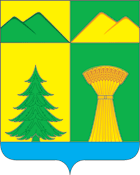 ГЛАВА МУНИЦИПАЛЬНОГО РАЙОНА«УЛЁТОВСКИЙ РАЙОН»ПОСТАНОВЛЕНИЕ«19» декабря 2023 года 						                  № 05с. УлётыОб инициативе главы муниципального района «Улётовский район» о создании муниципального округа путем объединения всех поселений, входящих в состав муниципального района «Улётовский район» Забайкальского края В соответствии со статьей 13 Федерального закона от 6 октября 2003 года № 131-ФЗ «Об общих принципах организации местного самоуправления в Российской Федерации», Устава муниципального района «Улётовский район» Забайкальского края:Выдвигаю инициативу о преобразовании путем объединения всех поселений, входящих в состав муниципального района «Улётовский район» Забайкальского края  в муниципальный округ.Настоящее решение (согласно приложения к настоящему постановлению) направить для рассмотрения депутатами Совета сельского поселения «Ленинское», депутатами Совета сельского поселения «Тангинское», депутатами Совета сельского поселения «Николаевское», депутатами Совета сельского поселения «Горекацанское», депутатами Совета сельского поселения «Доронинское», депутатами Совета сельского поселения «Аблатуйское», депутатами Совета сельского поселения «Артинское», депутатами Совета сельского поселения «Улётовское»,  депутатами Совета сельского поселения «Хадактинское», депутатами Совета городского  поселения «Дровянинское».Назначить проведение публичных слушаний по указанному в пункте 1 настоящего решения вопросу, согласно прилагаемому проекту решения на 26 декабря 2023 года, с 15.00 ч., до 16.00 ч. 4. Определить местом проведения публичных слушаний с. Улёты,      ул. Кирова, 68А (здание администрации муниципального района «Улётовский район», актовый зал, 2 этаж).5. Установить, что предложения и рекомендации по обсуждаемому вопросу заинтересованными лицами вносятся в Совет муниципального района «Улётовский район» Забайкальского края не позднее, чем за                 3 календарных дня до даты проведения публичных слушаний. 6. Настоящее постановление официально опубликовать (обнародовать) на официальном сайте муниципального района «Улётовский район» в сети «Интернет» в разделе «Документы» - «Правовые акты главы» - https://uletov.75.ru//.7. Настоящее постановление вступает в силу с момента его подписания.Глава муниципального района«Улётовский район»                                                                        А.И.Синкевич                                                                     Приложение                                                                                                                                к постановлению администрации                                                                              муниципального района «Улётовский район»                                                                  от «19» декабря 2023 года № 05                                                        ПРОЕКТ                                                  «___» декабря 2023 года						          № ___ с. УлётыВ соответствии с Федеральным законом от 6 октября 2003 года 
№ 131-ФЗ «Об общих принципах организации местного самоуправления в Российской Федерации», статьей 49 Устава Забайкальского края, Уставом муниципального района «Улётовский район», Совет муниципального района «Улётовский», р е ш и л:Согласиться на объединение всех поселений, входящих в состав муниципального района «Улётовский» в муниципальный округ.Обратиться к Губернатору Забайкальского края о внесении на рассмотрение Законодательного Собрания Забайкальского края проекта закона Забайкальского края об объединении всех поселений, входящих в состав муниципального района «Улётовский район», в муниципальный округ.3. Настоящее решение подлежит опубликованию на официальном сайте муниципального района «Улётовский район» в информационно-телекоммуникационной сети «Интернет» в разделе «НПА Совета» -  htp://uletov.75.ru/.Председатель Совета муниципального района«Улётовский район»                                                                  С.С.ПодойницынСОВЕТМУНИЦИПАЛЬНОГО РАЙОНА«УЛЁТОВСКИЙ РАЙОН»ЗАБАЙКАЛЬСКОГО КРАЯРЕШЕНИЕСОВЕТМУНИЦИПАЛЬНОГО РАЙОНА«УЛЁТОВСКИЙ РАЙОН»ЗАБАЙКАЛЬСКОГО КРАЯРЕШЕНИЕСОВЕТМУНИЦИПАЛЬНОГО РАЙОНА«УЛЁТОВСКИЙ РАЙОН»ЗАБАЙКАЛЬСКОГО КРАЯРЕШЕНИЕОб объединении поселений, входящих в состав муниципального района «Улётовский район», в муниципальный округ